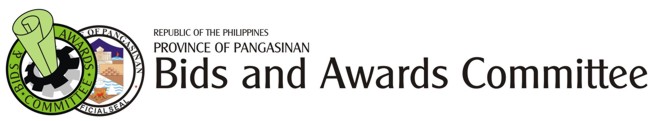 2nd Floor Malong Building, Capitol CompoundLingayen, PangasinanTel. No. (075) 632-7840Website@biddingandawards.pangasinan gov.ph, E-mail address: bacpangasinan@yahoo.comINVITATION TO BID for Supply and Delivery of Various Drugs and Medicines at Pangasinan Provincial Hospital, San Carlos City, Pangasinan ,Project Identification No.: PANG-2023-12-1604-GThe Provincial Government of Pangasinan, through the General Fund FY 2024 (PR#2023-12-8174) intends to apply the sum of Seventy-Three Million Five Hundred Fifty-Eight Thousand Five Hundred Thirteen Pesos & 77/100 (P73,558,513.77) being the Approved Budget for the Contract (ABC) to payments under the contract for Supply and Delivery of Various Drugs and Medicines at Pangasinan Provincial Hospital, San Carlos City, Pangasinan. Bids received in excess of the ABC shall be automatically rejected at bid opening.The Provincial Government of Pangasinan now invites bids for Supply and Delivery of Drugs and Medicines. Delivery of the Goods is required Seven (7) Calendar Days. Bidders should have completed from the date of submission and receipt of bids, a contract similar to the project. The description of an eligible bidder is contained in the Bidding Documents, particularly, in Section II. Instruction to Bidders.Bidding will be conducted through open competitive bidding procedures using a non-discretionary “pass/fail” criterion as specified in the 2016 Revised Implementing Rules and Regulation (IRR) of Republic Act (RA) 9184), otherwise known as the “Government Procurement Reform Act”Bidding is restricted to Filipino citizen/sole proprietorships, partnerships, or organizations with at least sixty percent (60% interest or outstanding capital stock belonging to citizens of the Philippines, and to citizens or organizations of a country the laws or regulations of which grant similar rights or privileges to Filipino citizens, pursuant to RA 5183.Interested bidders may obtain further information from Provincial Government of Pangasinan and inspect the Bidding Documents at the address given below during Bidders December 30, 2023 – January 18, 2024; 8:00 am to 5:00pm and January 19, 2024; 8:00 am to 10:00am.A complete set of Bidding Documents may be acquired by interested Bidders during December 30, 2023 – January 18, 2024; 8:00 am to 5:00pm and January 19, 2024; 8:00 am to 10:00am at the BAC Office, 2nd Floor Malong Building, Lingayen, Pangasinan and upon payment of the applicable fee for the Bidding Documents, pursuant to the latest Guidelines issued by the GPPB, in the amount of Fifty Thousand Pesos (P50,000.00).It may also be downloaded free of charge from the website of the Philippine Government Electronic Procurement System (PhilGEPS) and the website of the Procuring Entity, provided that Bidders shall pay the applicable fee for the Bidding Documents not later than the submission of their bids.The Provincial Government of Pangasinan will hold a Pre-Bid Conference on January 8, 2024; 10:00 am at Conference Room, 2nd Floor Malong Building, Capitol Compound, Lingayen, Pangasinan, which shall be open to prospective bidders.Bids must be duly received by the BAC Secretariat at the address below on or before January 19, 2024; 10:00am. All bids must be accompanied by a bid security in any of the acceptable forms and in the amount stated in ITB Clause 18Bid opening shall be on January 19, 2024; 10:00am at Conference Room, 2nd Floor, Malong Building, capitol Compound, Lingayen, Pangasinan. Bids will be opened in the presence of the bidders’ representatives who choose to attend at the address below. Late bids shall not be accepted.The Provincial Government of Pangasinan reserves the right to reject any and all bids, declare a failure of bidding, or not award the contract at any time prior to contract award in accordance with Section 41 of RA 9184 and its IRR, without thereby incurring any liability to the affected bidder or bidders.For further information, please refer to:MELICIO F. PATAGUE IIProvincial Administrator BAC ChairmanProvincial AdministratorCapitol Building, Capitol CompoundLingayen, PangasinanMARLON C. OPERAÑAProvincial Accountant  BAC Technical Working GroupProvincial AccountantFinance Building, Capitol CompoundLingayen, PangasinanROWENA V. IGNACIOOIC – Provincial Planning & Dev’t OfficeBAC SecretariatBAC Office2nd Floor Malong Building, Capitol CompoundLingayen, Pangasinan075 6327840_________________________MELICIO F. PATAGUE IIProvincial Administrator BAC Chairman